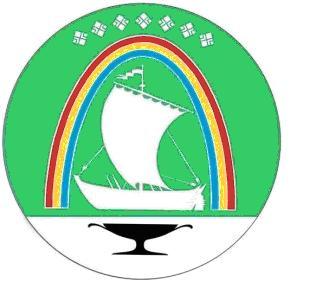 СОДЕРЖАНИЕУважаемые господа!От имени всех жителей Ленского муниципального района приветствую Вас и предлагаю Вашему вниманию инвестиционный паспорт, который содержит краткую характеристику района, а также информацию о свободных производственных площадях и земельных участках, пригодных для организации новых производств.Административный центр района – город Ленск. 9 января 1930 года на заключительном заседании второй сессии ЯЦИК шестого созыва было принято постановление о районировании Якутской АССР и ликвидации округов. Территория Ленского округа была преобразована в Ленский район с административным центром в селе Мухтуя. Общая площадь района составила 56,9 тысячи квадратных километров, и на этой территории насчитывалось 49 населенных пунктов.30 января 1930 года начал свою деятельность районный Совет народных депутатов и его исполнительный комитет. Это официальная дата образования Ленского района.Архитектурными достопримечательностями Ленского района являются Православный Храм Святителя Иннокентия, а также три здания на территории муниципального образования «Поселок Витим», построенных в середине XIX века. Данный ансамбль представляет собой четко локализуемую на исторически сложившейся территории группу объединенных строений и сооружений ранее жилого, общественного, административного и торгового назначения. По своему расположению, хорошей технической сохранностью он, безусловно, имеет особое значение для истории и культуры муниципального образования.   Малая плотность населения, низкий уровень промышленного воздействия, огромная лесопокрытая площадь создает предпосылки формирования экологически чистого района, привлекательности для туризма.Запасы природных материалов и сырья предполагают развитие предприятий по использованию сырьевых ресурсов и переработки продукции.Отрицательными моментами являются: значительные транспортные расходы, отсутствие железнодорожного узла, малая доля сети дорог с твёрдым покрытием. Отсутствие готовых инвестиционных площадок. Положительным моментом является наличие свободных земельных участков государственной и муниципальной формы собственности с благоприятным месторасположением. 1. Общие сведения о муниципальном районе     1.1. Наименование – муниципальное образование «Ленский район»     1.2. Географическое расположение. Ленский район расположен на юго-западе Республики Саха (Якутия). Граничит на севере – с Мирнинским, на востоке – с Олекминским и Сунтарским улусами, на юге и западе – с Иркутской областью. Территория района составляет 7699,9 тыс.га. Административным центром района является город Ленск. Оценка численности населения на 01.10.2020 г. по данным территориального органа Федеральной службы госстатистики по РС (Я) составила 36523 человека, в том числе городского –31814 (87,1 %) человек, сельского – 4709 человек. Плотность населения - 0,5 чел. на 1 км2, оно многонационально по своему составу. Русские – 78%, якуты – 10,4%, украинцы – 2,4%, татары – 1%    и др.  Расстояние от центра района до столицы Республики: наземным               путем – 1001 км, воздушным путем – 810 км, расстояние до ближайшей железнодорожной станции (ст. Лена Иркутской области) – 951 км.Климат Ленского района, как и всей Республики Саха (Якутия), резко континентальный. Отличительная черта климата -  выраженный антициклональный режим погоды зимой и частые вторжения воздушных масс со стороны Северного Ледовитого океана с очень малым содержанием водяного пара летом. На климат района влияет ее географическое положение в относительно высоких широтах на восточной окраине материка Евразия. Значительная удаленность от Атлантического океана обуславливает сухость западных ветров, а влиянию Тихого океана препятствует рельеф.Распределение температуры воздуха в течение года тесно связано с распределением давления и ветра и с поступлением солнечной радиации. На территории Ленского района наиболее низкие температуры наблюдаются в январе. Среднемесячная температура воздуха в январе составляет -32°С. Средняя температура июля +22° С, наивысшие температуры могут достигать +36°С -  +38°С.В зимний сезон территория с характерным для нее антициклональным режимом отличается небольшими скоростями ветра. Наименьшие скорости отмечаются в январе и   феврале. На большей части территории преобладают слабые   и умеренные ветра: от 0 до 3 м/сек - около 93%, со скоростью от 0 до 1  м/сек -  около 59%. Наибольшая вероятность малых скоростей ветра приходится на зимние месяцы, а умеренных скоростей - на летние.  Ленский район считается одним из самых чистых в Республике Саха (Якутия) по состоянию загрязнённости атмосферного воздуха. На территории района находится большое количество ресурсных резервов, где произрастают: брусника, черника, груздь настоящий.Гидрологическая структура территории принадлежит бассейну реки Лена. Основные притоки Лены -  pеки Витим, Нюя, Пеледуй и Джерба. Лена — крупнейшая река не только в Ленском районе, но и во всей Северо-Восточной Сибири. Протяжённость 4400 км (10-е место в мире), площадь бассейна 2490 тыс. км². Лена — самая длинная река в мире, полностью протекающая в зоне вечной мерзлоты. Основные притоки: Чая, Витим, Олёкма, Алдан, Вилюй. Всё верхнее течение Лены (до Витима), то есть почти третья часть её длины, приходится на горное Предбайкалье. Общая схема поверхностных вод Ленского района представлена на рис. 1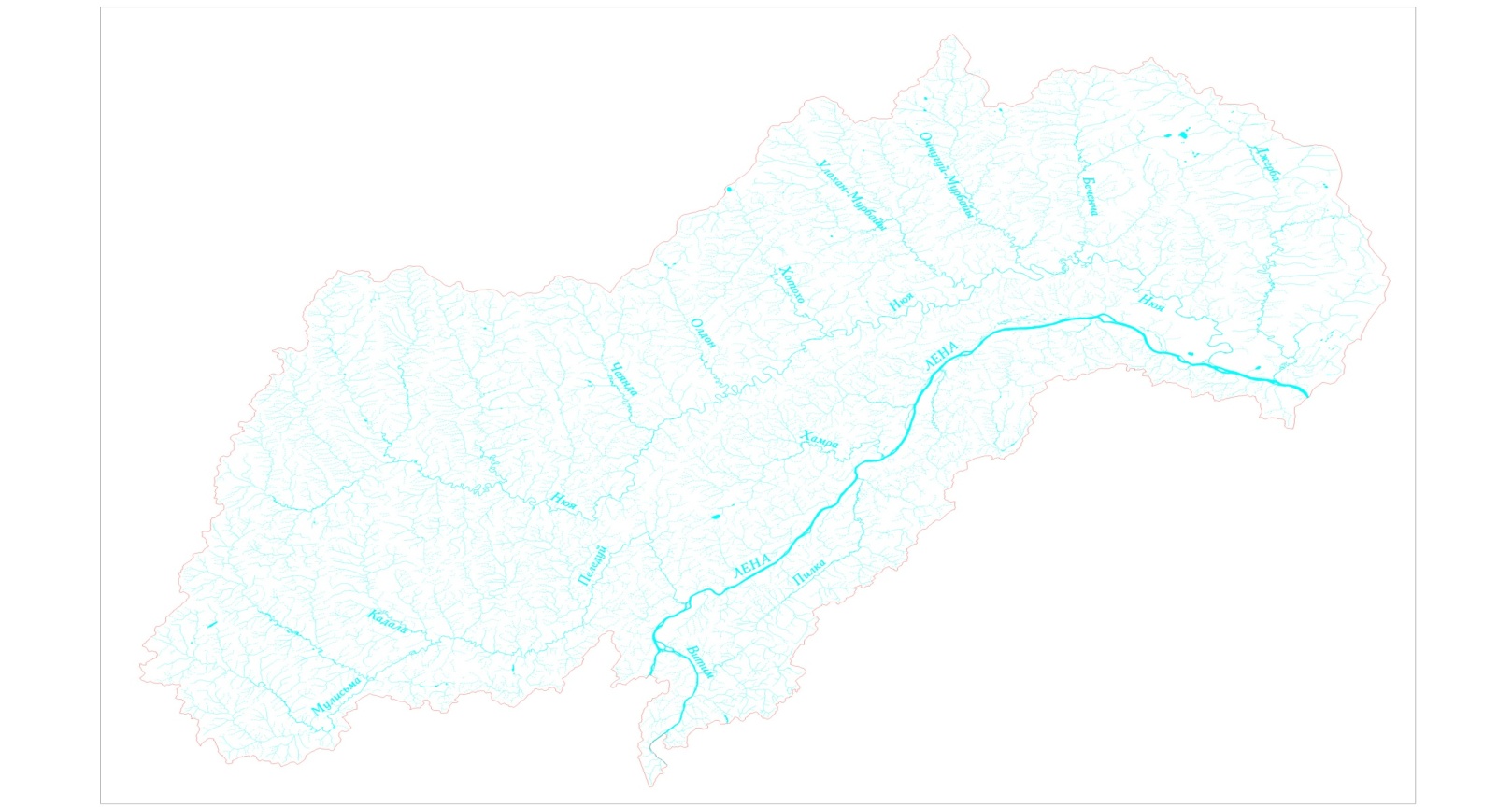 Рис.1 Ресурсы поверхностных вод1.3. Минерально – сырьевые ресурсы. Район богат месторождениями нефти и газа, являющимися основой экономики не только района, но и Республики Саха (Якутия) в целом. Отраслевая доля добычи топлива в промышленном производстве района составляет 82,2%. Кроме этого район располагает месторождениями конденсата, строительных материалов. Схема расположения месторождений полезных ископаемых Ленского района приведена на рис. 1.1.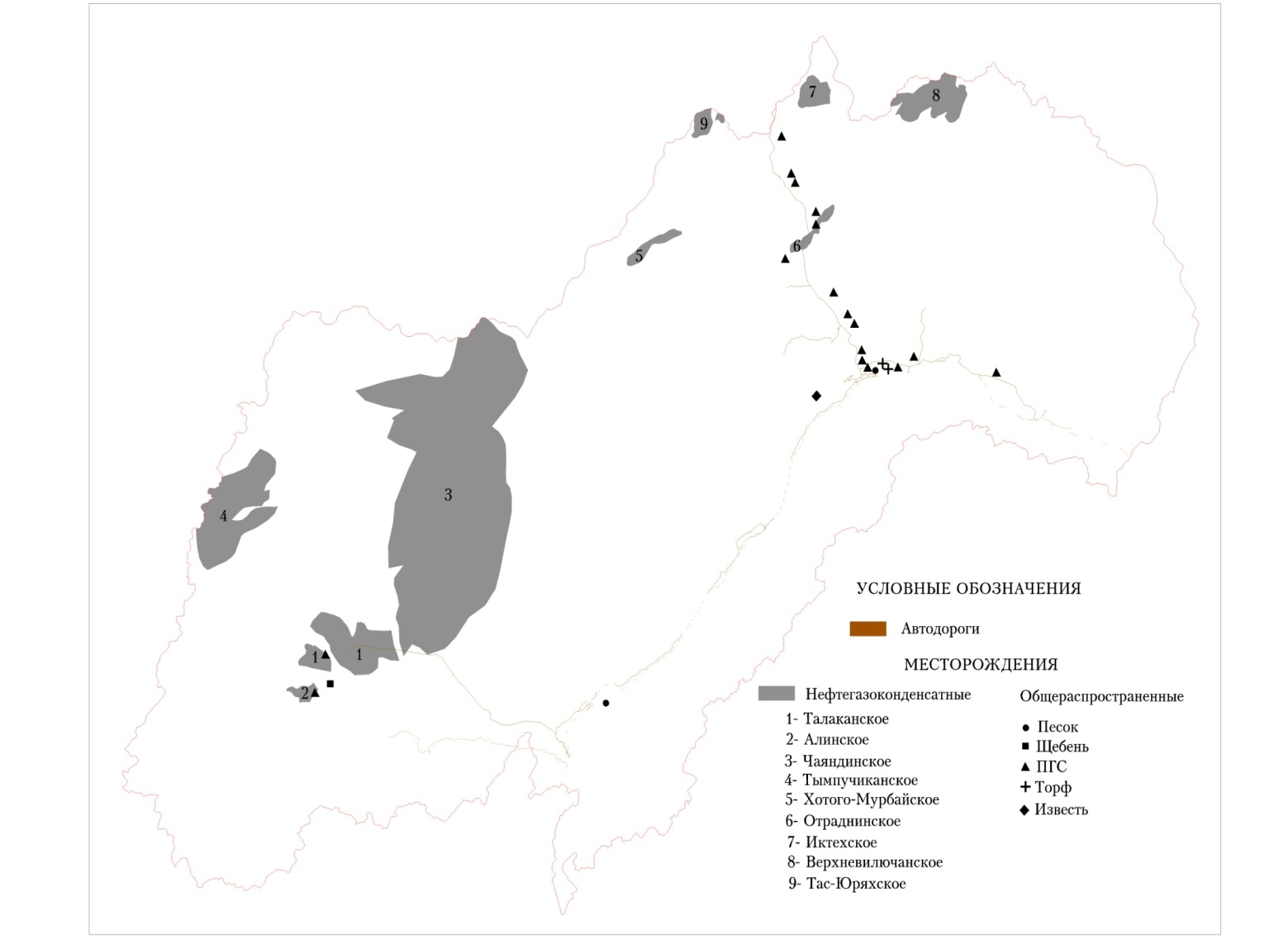 Рис. 1.1. Месторождения полезных ископаемых1.4. Нефть и Газ. Все ресурсы нефти сосредоточены в Предпатомо-Ботуобинской нефтегазоносной области. Запасы месторождений углеводородного сырья ОАО «Сургутнефтегаз»Динамика добычи нефти компанией ОАО «Сургутнефтегаз» на территории Республики Саха (Якутия)Талаканское НГКМТалаканское нефтегазоконденсатное месторождение расположено в среднем течении р. Лены. Месторождение разделено на три отдельных блока: Центральный, Восточный и Таранский. Запасы наиболее изученного Центрального блока по запасам нефти составляют по категории C1 105 млн. 449 тыс. тонн и по категории С2 — 18 млн. 132 тыс. тонн, при этом запасы газа по С1 составляют 43 млрд. 533 млн. кубометров и по С2 — 19 млрд. 634 млн. кубометров, запасы конденсата по С1- 375 тыс. тонн и по С2 - 150 тыс. тонн.По геологическому строению Талаканское месторождение - это карбонатные залежи в известняках.Лицензия на право пользования недрами Талаканского месторождения сроком на 20 лет с 2004 г. принадлежит ОАО «Сургутнефтегаз». В настоящее время «Сургутнефтегаз» реализует проект строительства нефтепровода «Талакан — Усть-Кут» протяженностью около 500 км. Отраднинское ГМНаиболее оптимальный вариант газификации основных населенных пунктов района следует связывать с освоением   Отраднинского газового   месторождения, ближайшего к г. Ленску. 29 сентября 2005 года прошел аукцион на право пользования недрами   на   Отраднинском участке.  По   итогам   аукциона   ОАО «Сахатранснефтегаз» получил    это. Отраднинское ГМ открыто в апреле 1993 года на территории Ленского района в 65 км к северо-западу от г. Ленска. Запасы газа по С1 составляют 939 млн. кубометров и по С2 — 5 млрд. 400 млн. кубометров.   Месторождение способно обеспечить запасами Ленский район на срок более 50 лет.Чаяндинское НГМВ сентябре 2007 г. приказом Министерства промышленности и энергетики РФ утверждена "Программа создания в Восточной Сибири и на Дальнем Востоке единой системы добычи, транспортировки газа и газоснабжения с учетом возможного экспорта газа на рынки Китая и других стран АТР" (Восточная газовая программа). Газпром назначен правительством РФ координатором деятельности по реализации программы. Газпром активно ведет работу по созданию Якутского центра газодобычи, базовым для которого является Чаяндинское месторождение.Распоряжением правительства РФ от 16 апреля 2008г. Газпрому как собственнику Единой системы газоснабжения передано в эксплуатацию Чаяндинское нефтегазоконденсатное месторождение.Запасы месторождения по категории С1+С2 составляют 1,24 трлн куб. м газа, нефти и конденсата - 68,4 млн т (извлекаемые). В настоящее время на месторождении проведены инженерно-геологические и геодезические исследования, продолжается бурение разведочных скважин, проводятся сейсморазведочные работы 2D и 3D. Ввод в разработку нефтяной оторочки Чаяндинского месторождения планируется в 2014 г., газовых залежей - в 2016 г. Запасы нефти составляют по категории C1 - 42 млн. 500 тыс. тонн и по категории С2 — 7 млн. 500 тыс. тонн, при этом запасы газа по С1 составляют 379 млрд. 700 млн. кубометров и по С2 — 861 млрд. 200 млн. кубометров, запасы конденсата по С1 - 5 млн. 700 тыс. тонн и по С2 - 12 млн. 700 тыс. тонн. Чаяндинский газ особенно ценен тем, что в его составе высокое содержание гелия (0,57 %) и этана (по различным данным от 5,2 % до 8 %), делающее его (этан) ценным сырьем для полимерной химии. Благодаря высокому содержанию этих ценных компонентов Чаяндинское месторождение необходимо осваивать только комплексно. Алинское НГМАлинское нефтегазоконденсатное месторождение находится в 30 километрах от Талаканского месторождения. Запасы нефти по категории С1+С2 составляют — 5,2 млн т, газа — 2,4 млрд м3. Промышленная нефтегазоносность Талаканского месторождения приурочена к центральной части крупного куполовидного поднятия в пределах Непско-Пеледуйского свода Непско-Ботуобинской антеклизы.Верхнепеледуйское ГМВерхнепеледуйское газовое месторождение находится в нераспределенном фонде недр. Извлекаемые запасы газа категории С1 – 1,4 млрд. м3, С2 – 99 млрд. м3.Если большинство разведанных месторождений имеет местное или республиканское значение, то такие крупные месторождения как Чаяндинское и Талаканское представляют значительный интерес и на федеральном уровне.Реализация проектов по добыче и переработке нефти на Талаканском месторождении и газа на Чаяндинском месторождении осуществимы лишь при крупных долгосрочных инвестициях.Освоению месторождений должны предшествовать большие объемы геологоразведочных работ с целью перевода запасов в промышленные категории.Золото. По сравнению с месторождениями нефти и газа золото в Ленском районе имеет меньшее значение. Известны золотоносные россыпи пилькинского типа, которые отличаются от других типов более крупным размером золотин и концентрациями, местами достигающими промышленного значения. Очевидно, золото поступало со стороны Патомского нагорья. Данный тип распространен в долинах рек, впадающих в устьевую часть Витима, и по притокам Лены ниже устья реки Витим. В результате шлихового опробования кос и террас Лены на участке устье Витима – устье Джербы установлено повсеместное присутствие весьма мелкого золота, ниже устья реки Пеледуй – более крупного, которое может быть добыто попутно в ходе углубления дна реки для облегчения прохождения речных судов.Строительные материалы.На территории Ленского района разведано большое количество месторождений общераспространенных полезных ископаемых – песков, песчано-гравийных смесей, камня строительного.Исходя из геологического строения, в районе имеются перспективы выявления новых месторождений песков и песчано-гравийных смесей. Перспективы выявления глинистого сырья ограничены.1.5. Лесные ресурсы. Лесные ресурсы Ленского района имеют внутриреспубликанское значение - здесь сосредоточено 10,5% республиканских запасов древесины. В Ленском районе — самые высокопроизводительные леса в республике, средний запас на 1 га — 140—160 м3. По геоботаническому районированию территория Ленского района относится к Верхнеленскому округу Центральноякутской среднетаежной подпровинции. Леса входят в Лено-Витимский предгорный округ Южно-якутской провинции и представляют сосново-лиственничный тип с участием темнохвойной тайги. Зональным типом растительности являются лиственничные леса, которые отличаются высоким бонитетом древостоя и являются самыми высокопроизводительными в регионе, для которых характерно наличие смешанных лесных насаждений с участием пихты, кедра и ели. При этом здесь расположены ценнейшие для Якутии кедровые массивы – 20% от всех кедровых угодий республики.  Основными лесообразующими породами в Ленском лесничестве являются сосна обыкновенная (16%) и лиственница Даурская (80%). Древостои с преобладанием кедра и ели встречаются реже. Еловые древостои встречаются преимущественно по поймам рек. В большинстве случаев кедр и ель входит в состав насаждений в качестве примеси к основным породам.Березовые и осиновые насаждения образуют кратковременные формации на площадях вырубок и гарей – 4 % от покрытой лесом пощади.Сосновые насаждения приурочены к наиболее прогреваемым частям рельефа: вершинам всхолмлений и южным склонам с легкими песчаными и супесчаными почвами.Подлесок образуют преимущественно ольха, береза кустарниковая, реже – ива, рябина, можжевельник, шиповник. В покрове преобладают брусника, голубика, толокнянка, багульник, зеленые мхи, злаки и другие. Флора сосудистых растений богата и насчитывает 447 видов, 33 вида занесены в Красные книги РФ и РС (Я): башмачки настоящий, крупноцветковый и пятнистый, тайник сердцелистный, калипсо луковичная, надбородник безлистный, ятрышник шлемоносный, душица обыкновенная, лилии кудреватая и пенсильванския, жарок азиатский, касатик сглаженный, фиалка однолистная, страусник обыкновенный, вьюнок полевой, мать-и-мачеха обыкновенная и др. Разнообразен животный мир: лось, бурый медведь, рысь, волк, лисица, ласка, соболь, росомаха, речная выдра, белка, бурундук, пищуха, заяц-беляк. Много представителей пернатых - белошапочная, сероголовая и желтобровая овсянки, овсянка-ремез, овсянка-крошка, дубровник, степной, лесной, пятнистый, горный коньки, желтая, желтоголовая, горная и белая трясогузки, синехвостка и черноголовый чекан, дрозд-рябинник и дрозд Науманна, певчий, пестрый, оливковый и сибирский дрозды. Достаточно много и пернатых хищников - беркут, орлан-белохвост, ястребы тетеревятник и перепелятник, сапсан, пустельга, кобчик, скопа, черный коршун, полевой и камышовый луни, канюк, чеглок, дербник.Довольно разнообразно представлена группа, объединяющая лебедей, гусей, речных и нырковых уток: кряква, чирок-свистунок, клоктун, касатка, серая утка, свиязь, шилохвост, чирок-трескунок, широконоска, красноголовая и хохлатая чернети, обыкновенный гоголь, луток, длинноносый и большой крохали.1.6. Сельскохозяйственные ресурсы. Общая площадь земель сельскохозяйственного назначения МО «Ленский район» - 19 439 га, что составляет 0,25% от общей площади района, из них сенокосы занимают 6 790 га, пашни -2 160 га, пастбища – 2 259 га. Земли сельскохозяйственного назначения муниципального образования «Ленский район» находятся в пользовании сельскохозяйственных кооперативов, крестьянских хозяйств, объединений граждан по садоводству и огородничеству.Территория Ленского района относится к подзоне средней тайги. Преобладающими почвами являются мерзлотные дерново-карбонатные в комплексе с перегнойно-карбонатными, формирующиеся на карбонатных элювиально-делювиальных продуктах выветривания известняков и доломитов. Мерзлотные дерново-карбонатные почвы занимают водораздельные пространства, верхние и средние трети склонов; перегнойно-карбонатные занимают обычно нижние трети склонов, обладают высоким потенциальным плодородием. В термокарстовых понижениях вокруг озер, в долинах мелких рек формируются торфяные болотные низинные почвы, отличающиеся высоким потенциальным плодородием.В поймах рек Лены, Витима и Нюи преобладают мерзлотные пойменные кислые, нейтральные и карбонатные почвы. Поймы рек являются основными сенокосными угодьями, а также основным резервом освоения.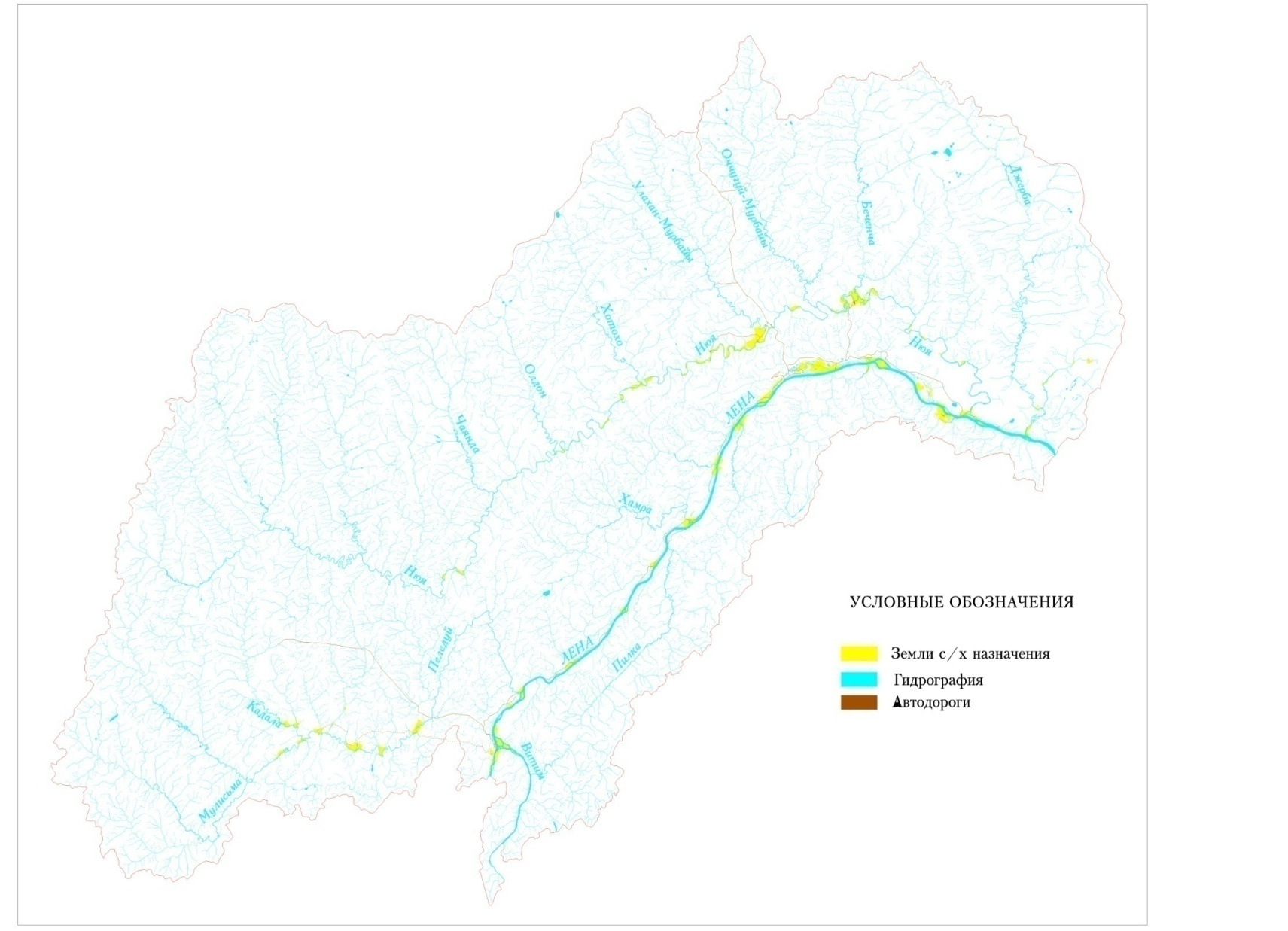 Рис. 1.2. Земли сельскохозяйственного назначения1.7. Административное разделение.В районе 19 населенных пунктов, в том числе 16 сельских, один город районного подчинения, два поселка. Административные единицы района – 12 муниципальных образований: один муниципальный район, три городских и восемь сельских поселений.1.8. Экономика района: по инвестиционным сценариямВыгодное географическое положение Ленского района и природные ресурсы Среднего Приленья с первых лет его образования сделали территорию привлекательной и многоотраслевой: лесозаготовка, речные и автомобильные перевозки, заготовка пушнины и земледелие.Сегодня Ленский район является одним из основных промышленных районов Республики Саха (Якутия), располагает богатыми месторождениями нефти, газа, конденсата, строительных материалов, лесными массивами, имеет мощную транспортную инфраструктуру. Транспортный узел района включает в себя такие виды внешнего транспорта, как речной, автомобильный, воздушный, появился и новый вид – трубопроводный. Ленский район укрепляет позиции как нефтегазовый центр республики.  Завершено строительство магистрального нефтепровода «Восточная Сибирь – Тихий океан», обслуживанием которого от Тайшета до восточных границ района занимается ООО «Востокнефтепровод» АК «Транснефть», в Ленске расположено его подразделение – районное нефтепроводное управление. В Ленске зарегистрировано и начало работать РПУ ООО «Газпром инвест Восток», которое занимается проектными работами и является заказчиком по разработке Чаяндинского месторождения. ОАО «Сахатранснефтегаз» завершило строительство газопровода от Отраднинского месторождения до Ленска, что позволило начать перевод котельных на газовое топливо. 30 июня 2009 года «Сургутнефтегаз» ввел в промышленную эксплуатацию крупное Алинское нефтегазовое месторождение на западе района. Теперь 60 процентов бюджета района формируется за счет налогов от «Сургутнефтегаза». В апреле 2010 года в Ленске открылся филиал ООО «Газпром добыча Ноябрьск», главной задачей которого станет разработка Чаяндинского нефтегазоконденсатного месторождения и ООО «Газпром трансгаз Томск», который будет заниматься строительством и эксплуатацией газопровода «Сила Сибири». Подписаны соглашения о сотрудничестве между предприятиями группы Газпром и муниципальным образованием «Ленский район», в которых, в частности, закреплены взаимные обязательства сторон в области природопользования, капитального строительства и социальной политики. Уверенность в поступательном развитии района придаёт его участие в реализации Восточной газовой программы и Комплексного плана развития Дальневосточного региона до 2020 года.        2. Параметры социально – экономического развития муниципального образования2.1. Уровень жизни. Среднемесячная номинальная начисленная заработная плата работников за январь-ноябрь 2020 года составила 87386,7рублей. К январю – ноябрю 2019 года 108,2 %.Объем социальных выплат населению и налогооблагаемых денежных доходов населения за 2018 год 96 556,3 руб. Численность пенсионеров на 01.10.2020 года 11 221 человек, средний размер назначенных пенсий 19 895,3 руб.2.2. Экономика, приоритеты, программы, прогнозы развития. На 2021 год и на среднесрочную перспективу администрация Ленского муниципального района ставит главной задачей создание условий для сбалансированного развития отраслей экономики и социальной сферы, обеспечение реального устойчивого роста жизни населения. Экономика должна переориентироваться на реальные потребности людей.Муниципальное образование «Ленский район» разрабатывает и реализует социально-экономическую политику в едином экономическом и правовом пространстве нашей страны, в соответствии с законодательными полномочиями и Уставами Республики Саха (Якутия) и муниципального образования «Ленский район».В 2020 году утвержден Плана мероприятий по реализации Стратегии социально-экономического развития муниципального образования «Ленский район» Республики Саха (Якутия) на период до 2030 года. Одной из стратегических целей является формирование конкурентоспособной муниципальной экономики путем создания благоприятных условий для экономического развития района, основанного в том числе и на запуске нового конкурентоспособного местного производства.     Реализуется муниципальная программа «Развитие предпринимательства в Ленском районе», цель которой - развитие малого и среднего предпринимательства как источника повышения качества жизни населения, формирования среднего класса, создания местного производства.Инфраструктурная поддержка малого предпринимательства представлена деятельностью Некоммерческой организации «Муниципальный фонд поддержки малого и среднего предпринимательства Ленского района», созданного в феврале 2001 года. Задачами Фонда является обеспечение равного доступа субъектов малого и среднего предпринимательства к финансовым ресурсам посредством предоставления им займов на возмездной, возвратной основе в приоритетных для Ленского района видах деятельности. На территории района действует Государственное автономное учреждение Республики Саха (Якутия) Центр «МОЙ БИЗНЕС» с представителем в Ленском районе, целью которого является проведение систематической информационно-разъяснительной работы среди населения и субъектов малого предпринимательства о механизмах государственной и муниципальной поддержки малого и среднего предпринимательства и объектах инфраструктуры в Республике Саха (Якутия).Продолжает работать МКУ «Бизнес инкубатор Ленского района», на базе которого осуществляют предпринимательскую деятельность 4 резидента: ИП Кузакова Т.В. («Академия знаний», ИП Федорова А.П. (Творческая мастерская), ИП Кайгородова О.А. (Тендерное сопровождение), ООО «Стройдом» (лесозаготовка).       В течение года было объявлено 9 открытых конкурсов на право заключения договоров аренды нежилых помещений в МКУ «Бизнес-инкубатор Ленского района». Было проведено 23 консультации, 12 мероприятий, среднее количество участников составило 50 человек.2.3. Местный бюджет        Бюджетная политика муниципального образования «Ленский район» на среднесрочную перспективу обеспечивает преемственность целей и задач бюджетной политики предыдущего планового периода и нацелена на повышение уровня и качества жизни населения Ленского района.  Бюджетная и налоговая политика муниципального образования «Ленский район» в отчетном и плановом годах направлена на решение задач обеспечения сбалансированности и устойчивости бюджета района. Меры по повышению эффективности администрирования доходов районного бюджета, а также меры по активизации работы по выявлению потенциальных доходных источников проводились в рамках утвержденного Комплексного плана мероприятий по финансовому оздоровлению бюджета муниципального образования «Ленский район» на 2017-2020 годы.        В 2020 году продолжена работа по формированию реестра налоговых льгот, установленных на республиканском и местном уровнях, выработке механизма и критериев оценки эффективности региональных и муниципальных налоговых льгот.     Постоянный мониторинг поступлений налоговых и неналоговых платежей позволяет оперативно реагировать на отклонения поступлений от кассового плана и своевременно принимать меры для сохранения сбалансированности бюджета и мобилизации доходов.2.4. Рынок труда.         Среднесписочная численность работников предприятий без внешних совместителей по «хозяйственным видам деятельности» за январь – ноябрь 2020 года составила – 36 486 человек, в % к январю-ноябрю 2019 г.- 82 %. Закончилась активная фаза строительства в нефтегазовом комплексе на территории района.2.5. Инфраструктура района. 2.5.1. Инженерная инфраструктура.Теплоснабжение          Теплоснабжение жилого фонда и объектов социальной сферы осуществляют 42 котельных, в том числе 14 на твердом топливе, 12 - на жидком топливе, 16 – на газе.Продолжительность отопительного сезона составляет 258 дней. Протяженность тепловых сетей 507,4 км.        ВодоснабжениеЦентрализованным водоснабжением в Ленском районе обеспечено около 80% городского и 20% сельского населения. Общее количество водозаборных скважин в Ленском районе – 40, из которых все действуют в постоянном режиме в течение года. Источники хозяйственно-питьевого водоснабжения ОАО «Сургутнефтегаз», построенные в 2006-2007 гг., соответствуют требованиям санитарного законодательства: зоны санитарной охраны организованы, ограждены, доступ ограничен, установлены комплексы химической, микробиологической очистки.Горячее водоснабжение подается из открытой системы отопления (только в отопительный сезон) и закрытой системы (круглогодично). Протяженность водопроводных сетей – 146,4 км. Крупнейшим предприятием ЖКХ является ООО «Ленское предприятие тепловых и электрических сетей» (ООО «Ленское ПТЭС»), на балансе которого находятся 24 водонасосных, канализационных и других объектов города Ленска.ВодоотведениеВодоотведение осуществляется коллекторной системой и выкачкой жидких отходов из септиков. Все отходы поступают на объект очистных сооружений и на блок биологической очистки. Протяженность канализационных сетей составляет 71,6 км, из них ветхих – 1,76 км, что составляет 2,4%.        ЭнергетикаВ Ленском районе осуществляют деятельность три электросетевых компании: ПАО «Якутскэнерго», АО «ДВЭУК» и АО «Сургутнефтегаз». Город Ленск, поселки Витим и Пеледуй и девять населенных пунктов Нюйского, Ярославского, Салдыкельского, Бечечинского, Мурбайского и Орто-Нахаринского наслегов имеют централизованное электроснабжение.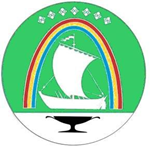 Пять сельских населенных пунктов, Натора, Турукта, Толон, Иннялы,  Хамра обеспечиваются от автономных электростанций АО «Сахаэнерго».ПАО «Якутскэнерго» в качестве электросетевой компания обслуживает электрические сети напряжением 0,4-220 кВ. Предприятие проводит большой объёмработ по ремонту линий электропередач, замене опор на внутренних и магистральных сетях электроснабжения, дизельных электростанций, трансформаторных подстанций, оборудования в подстанциях.В 2015 году закончено строительство ЛЭП 10 кВ «Северная Нюя–Чамча» с ТП т10/04 кВ. Объект введен в эксплуатацию. Завершено строительство линии электроснабжения до с. Орто-Нахара.Проводится работа с Министерством жилищно-коммунального хозяйства и энергетики РС (Я) по включению в Инвестиционную программу АК Якутскэнерго проектирование и строительство ВЛ до с. Хамра МО «Ярославский наслег». ГазоснабжениеВ г. Ленске котельные, обслуживающие ООО «ЛПТЭС» (7 шт.) и ООО «Теплоэнергосервис» (8 шт.) работают на газовом топливе. Газ подается по трубопроводам высокого давления.Проводятся работы по строительству внутригородских распределительных газовых сетей низкого давления для подключения индивидуальных жилых домов. В районе газифицировано 282 дома, протяженность сетей низкого давления составляет 21,617 км., подводящие сети 15,942 км.; протяженность сетей высокого давления 36,018 км., подводящие сети 18,901 км. Поставку газа и обслуживание объектов осуществляет организация ООО «Газодобывающая компания Ленск-газ».АО «Саханефтегазсбыт» приступает к реализации собственной программы строительства многотопливных газовых заправок. В г. Ленске планируется строительство Автомобильной газонаполнительной компрессорной станции в 2020 году. 2.5.2. Финансовая инфраструктура. О растущих возможностях района и его благоприятных перспективах говорит и тот факт, что в последние годы здесь идет активный процесс формирования банковских структур, расширяется рынок клиентских услуг.Финансово - кредитная система представлена: Филиал Банка ВТБ 24 (ЗАО), филиал ПАО «Сбербанк России», филиал ОАО «Азиатско – Тихоокеанский банк», филиал ОАО «Газпромбанк», филиал ОАО «Россельхозбанк», филиал АКБ «Алмазэргиэнбанк», офис ПАО КБ «Восточный экспресс банк».  2.5.3. Телекоммуникационные системы.         Услуги электросвязи на территории Ленского района оказывает технический узел электросвязи ПАО «Ростелеком». Услуги сотовой связи на территории района оказывают 3 оператора: «МТС», «Билайн», «Мегафон». В районе охвата сотовой связью 17 населенных пунктов района.Все населенные пункты Ленского района подключены к волоконно-оптической линии связи, проведенной ПАО «Ростелеком». 3. Инвестиционный потенциал3.1. Природно-рекреационные ресурсы.Природно-рекреационные ресурсы – объекты и явления природы, которые можно использовать в целях отдыха, туризма и лечения. Рекреационные ресурсы состоят из природных и антропогенных объектов, которые при надлежащем развитии туристической инфраструктуры и производственных сил могут быть использованы для удовлетворения потребностей общества. Природные комплексы Ленского района не имеют развитой рекреационной инфраструктуры и туристической индустрии. Здесь преобладает любительский промысел (охота, рыбная ловля и др.), отдых выходного дня в радиусе часовой доступности, садоводства, локальный туризм (водный). Спецификой местной рекреации является любительский промысел с четкой корреляцией отпусков с открытием охотничьего сезона и рыбной ловлей.Кратковременный отдых горожан является сезонным. В настоящее время основную рекреационную нагрузку испытывают пойменные урочища р. Лены и р. Нюи. Продолжительность купального сезона 45 дней. Использование береговой зоны рек носит стихийный характер. Основным рекреационным притяжением обладает живописнейшее левобережье реки Лена. К наиболее благоприятным водотокам для организации водного спорта и туризма относятся р. Лена, Витим, Пеледуй с расходами воды более 5 м³/с. Ограниченно благоприятная река Нюя с расходами воды 1-5 м³/с. Для пешеходных маршрутов пригодно хорошо продуваемые долинные урочища с живописными ландшафтами.На сегодняшний день в районе реализуются мероприятия событийного туризма: фестиваль «Играй, гармонь», национальный праздник «Ысыах». В районе нет предприятий и субъектов малого бизнеса, готовых реализовать проекты экстремального, экологического туризма. Из туристических фирм официально представлены в Ленском районе «SV – Trevel», которая является филиалом ОАО                                  «Главное агентство воздушных сообщений РС (Я)» и оказывает туристические услуги выездного характера, ООО «Лайнер», ООО «Лайнер - Ленск», ООО «Глобус», предоставляющие услуги по оформлению и бронированию туров за пределы района, бронированию и продаже авиа и ж/д билетов.Функционирует турбаза «Жарки», специализирующаяся на услугах по предоставлению мест для временного проживания в кемпингах, организации отдыха и туристских услуг.В 6 км от города Ленска имеются выходы минеральных вод, близкие по составу водам курорта Нижние Серги (Свердловск) с дебитом 5 л/с. Может применяться для питьевого лечения желудочно-кишечных заболеваний.Перспективными для лечения признаны сапропелевые грязи озера Камышовка, аналогичные по своим лечебным качества грязям Белорецкого типа Челябинской области.3.2. Промышленность. 3.2.1. Добывающие и обрабатывающие производства, электроэнергетика, транспорт и связь.Перспективы наращивания добычи нефти на территории не только района, но и республики связаны с месторождениями, имеющими доступ к трубопроводной системе ВСТО. К ним относятся месторождения ОАО «Сургутнефтегаз» (как уже обустроенные, так и планируемые к обустройству и подключению) и месторождения ООО «Таас-Юрях Нефтегазодобыча» (центральный блок Среднеботуобинского НГКМ). В сентябре 2013 года завершено обустройство центрального блока Среднеботуобинского месторождения и строительство подводящего нефтепровода от месторождения до ТС ВСТО (ООО «Таас-Юрях Нефтегазодобыча») и введено в эксплуатацию.      В 2013 году ООО «Востокнефтепровод» введено в эксплуатацию блочная насосная контейнерная станция на НПС-10 «Талакан». Эта нефтеперекачивающая станция является резервным источником для одной из самых крупных станций «Востокнефтепровода».                                                         Добычу нефти в Ленском районе ведут ОАО «Сургутнефтегаз» и ООО «Таас-Юрях Нефтегазодобыча». ОАО «Сургутнефтегаз» ведет добычу нефти на пяти месторождениях: центральном блоке Талаканского нефтегазоконденсатного  месторождения (ТНГКМ), Восточном блоке ТНГКМ, Алинском нефтяном месторождение (НМ), Восточно-Алинском НМ и Северо-Талаканском НМ. По итогам 2020 года добыто нефти 10 075,6 тыс. тонн, что составляет более 63 % от общего объёма добычи по республике и что на 7,8 % больше аналогичного периода прошлого года. Объемы добычи газа природного и газового конденсата выросли более в 5 раз, что связано со 100 % заполнением магистрального газопровода «Сила Сибири». Добыча природного газа в 2020 году  4 754,1 млн. м3, конденсата газового нестабильного – 75,5 тыс. тн. В прогнозируемый период продолжится планомерный рост объема добычи нефти до 10 108,7 тыс. тонн в 2021 году.        02 декабря 2019 года введен в эксплуатацию газопровод «Сила Сибири» (ПАО «Газпром»). Экспортная производительность газопровода составляет 38 миллиардов кубометров в год. Как известно, природный газ будет транспортироваться по магистрали с Ковыктинского месторождения в Иркутской области и Чаяндинского месторождения в Ленском районе РС (Я). Запасы газа Чаяндинского месторождения – 1,2 триллиона кубометров, а проектная мощность месторождения – 25 миллиардов кубометров в год.К основным задачам лесопромышленного комплекса относятся:- развитие инфраструктуры отрасли (строительство и ремонт дорог, терминалов, возобновление сырьевой базы);- техническое перевооружение, модернизация и замена оборудования с целью увеличения выпуска качественной и конкурентоспособной продукции на базе современных технологий;- организация конкурентоспособных производств по глубокой переработке древесины.- предотвращения роста числа возникающих лесных пожаров.Лесозаготовкой и лесопереработкой на территории района в                          отчетном периоде занимались 8 предприятий, 12 индивидуальных предпринимателей.За 2020 год в районе заготовлено 147,71 тыс. м³ бревен хвойных пород (71,3 % к объемам 2019 года).  Произведено 46,5 тыс. м³ пиломатериалов (96,1 % к объемам 2019 года). На объектах энергетики ОАО «Дальневосточная энергетическая управляющая компания» ведет строительство ВЛ 220 кВ «Чернышевский – Мирный – Ленск – Пеледуй, с отпайкой до НПС №14». Совокупная протяженность линейной части составляет 1,5 тыс. км, трансформаторная мощность четырех новых подстанции– 352 МВА. Стоимость строительства превышает 36 млрд. руб.Проект реализуется для организации надежного энергосбережения потребителей юго-запада Якутии, в том числе объектов трубопроводной системы ВСТО. Линия электропередачи высвободит избыточные мощности Вилюйских ГЭС – 1,2 (680 МВт) и Светлинской ГЭС (270 МВт). Транспортная инфраструктура района включает в себя автомобильный, речной и воздушный виды транспорта. Основной грузопоток приходится на предприятия нефтегазового комплекса и алмазодобывающей кампании.Водный транспорт в районе представлен 3 судоходными компаниями: ОАО СК «АЛРОСА-Лена», ООО «Ленатурфлот», ОАО «Верхнеленское речное пароходство».Основной задачей судоходной компании ОАО СК «Алроса-Лена» является обеспечение перевозок грузов для АК «АЛРОСА» (ОАО).Флот ОАО «ВЛРП», ОАО СК «АЛРОСА-Лена» обеспечивают перевозку грузов по всем направлениям Ленского бассейна, в первую очередь, завоз нефтеналивных грузов, в том числе для арктической зоны РС (Я) и прилегающих к ней субъектов РФ. ООО «Ленатурфлот» занимается перевозкой пассажиров.Предприятиями транспортного комплекса за 2020 год перевезено 1662,2 тыс. тонн грузов, грузооборот составил 205,385 млн. тн/км. Перевезено 1790,8 тыс.  человек, пассажирооборот составил 10894,5 тыс. пасс/км.С целью формирования сбалансированной транспортной системы Ленского района, направленной на повышение привлекательности территории для жизни и работы людей, расширение производства, сферы обслуживания, повышение конкурентоспособности, общественной и инвестиционной активности в районе принята муниципальная программа «Развитие транспортной инфраструктуры на территории МО «Ленский район».Положительно решен вопрос прохождения федеральной автомобильной дороги А-331 «Вилюй» по южному варианту через г. Ленск- п. Пеледуй – п. Витим, с. Непа. Это позволит обеспечить круглогодичное транспортное сообщение с центральными и соседними районами республики и Иркутской областью, что коренным образом повлияет на производственную и социальную ситуацию в районе и республике в целом.3.3. Сельское хозяйство. В муниципальном образовании «Ленский район» животноводство является приоритетной отраслью, основными направлениями которой   - мясное и молочное скотоводство, коневодство, свиноводство и птицеводство. Развитие отрасли имеет большое социальное значение, поскольку определяет обеспечение населения высокопитательными продуктами, а также экономический потенциал сельскохозяйственных товаропроизводителей.Основное количество всех сельскохозяйственных животных сосредоточено в подсобных хозяйствах населения. В Ленском районе действует муниципальная программа «Развитие сельского хозяйства Ленского района Республики Саха (Якутия)». Цель программы - насыщение внутреннего рынка собственной высококачественной сельскохозяйственной продукцией, обеспечение занятости и роста доходов сельского населения.На поддержку сельскохозяйственных производителей в 2020 году было направлено 219 280,05 тыс. руб., в том числе из бюджета РС (Я) – 31 281,17 тыс.руб., из бюджета МО «Ленский район» - 188 098,89 тыс.руб. По направлениям сельскохозяйственной деятельности:        1. «Развитие кормопроизводства» -  19 718,3 тыс. руб.;             2.«Развитие перерабатывающей промышленности, системы сбыта сельскохозяйственной и продовольственной продукции» - 77 329,5 тыс. руб;             3. «Поддержка животноводства»-  113 406,82 тыс. руб.;            4.   «Развитие растениеводства» -  925,42 тыс.руб.               В 2020 году был построен телятник на 200 голов молодняка крупного рогатого скота в ООО «Батамайское»; завезено 100 голов племенных нетелей холмогорской породы из архангельской области; введена в эксплуатацию силосная траншея объемом 500 тонн; начато строительство молочного цеха в с. Батамай 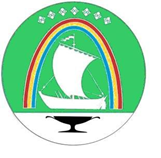     Салдыкельского наслега мощностью 5 т/сут.; приобретено 3 единицы техники для кормопроизводства для базовых хозяйств района: ООО «Батамайское», СЖПК «Аартык», ПТКХ «Русская Джерба». 4. Реализуемые инвестиционные проектыВедущими отраслями деятельности в   районе являются: лесозаготовка, переработка древесины, производство товаров поэтому основные инвестиционные проекты, реализация которых продолжается в настоящее время, направлены именно на развитие данных отраслей экономики. 4.1. Лесная отрасль:         1. Цех производства погонажных изделий ООО «Баргузин». Основной идеей проекта является расширение действующего бизнеса, с целью создания цеха по производству погонажных изделий.        2. Организация закупа фронтальных погрузчиков и оборудования ЗАО «Юпитер». Реализация проекта позволит осуществлять качественную заготовку лесоматериалов, выпускать продукцию, соответствующую Гостам и способную конкурировать с привозной продукцией.       4.2. Производство       1. Производство по переработке изношенных шин ООО «Дальневосточная рециклинговая компания». Цель проекта - создание и развитие линии по переработке автомобильных шин в Ленском районе; переработка резиновыхпокрышек и производство новых видов резиновых изделий.         2. «Иван-чай» ИП Марков Станислав Сергеевич. Основной идеей проекта является организация производства иван-чая и его реализация населению через розничную торговую сеть, сеть общепита, фитнес-центров на территории Ленского, Мирнинского, Олекминского районов.4.3. Перспективные направления вложения инвестиций:4.3.1. Создание ТОСЭР "Ленский":                                                                - создание федерального гелиохранилища;- переработка гелия; - лесопереработка;- производство СУГ, СПГ, КПГ;- мини-металлургическое производство;- производство МНМ панелей;- производство арболитовых блоков.4.3.2. Развитие Агропромышленного комплекса Ленского района:4.3.2.1. ПТ КХ "Русская Джерба" - Реконструкция коровника на 100 голов4.3.2.2. ООО "Батамайское" - Строительство животноводческого комплекса с     молочным цехом;4.3.3. Восстановление и реконструкция мелиоративных систем;4.3.4. Строительство спортивного комплекса с крытым хоккейным кортом и плавательным бассейном в г. Ленске.        4.3.5. МУП "Ленский молокозавод"	- Реконструкция молокозавода;4.3.6. ООО "Гурмания" Развитие многопрофильного пищевого комплекса в г. Ленске;4.3.7. ООО "Инок"	- Переработка твердых бытовых отходов и нефтешламов;4.3.8. Строительство (реконструкция) банно-прачечного комбината.4.3.9. ООО "Гурмания" - Создание туристического комплекса с ассортиментом туруслуг.5. Свободные земельные участки, пригодные для создания новых производствЗемельный участок №1 Земельный участок № 2Земельный участок для размещения производственных и административных зданий, строений, сооружений промышленности, коммунального хозяйства, материально-технического, продовольственного снабжения, сбыта и заготовокЗемельный участок № 3Земельный участок под устройство причалаЗемельный участок № 4Земельный участок № 5Земельный участок № 6Земельный участок № 7Земельный участок № 8Земельный участок № 9Земельный участок № 106. Контактная информацияПриглашение к сотрудничествуПриглашение к сотрудничеству21.Общие сведения о муниципальном образовании31.1Наименование31.2Географическое положение31.3Минерально-сырьевые ресурсы51.4Нефть и Газ61.5Лесные ресурсы91.6Сельскохозяйственные ресурсы111.7Административное разделение 121.8Экономика района: по инвестиционным сценариям122.Параметры социально-экономического развития муниципального образования132.1Уровень жизни132.2Экономика, приоритеты, программы, прогнозы развития.132.3Местный бюджет162.4Рынок труда 162.5Инфраструктура района:172.5.1Инженерная инфраструктура172.5.2Финансовая инфраструктура 182.5.3Телекоммуникационная 193.Инвестиционный потенциал 193.1Природно-рекреационные ресурсы193.2Промышленность:203.2.1Добывающие и обрабатывающие производства, электроэнергетика, транспорт и связь203.3Сельское хозяйство234.Реализуемые инвестиционные проекты 244.3Перспективные направления вложения инвестиций245.Свободные земельные участки, пригодные для организации новых производств266.Контактная информация 37№п/пМесторождениеБалансовые запасы (категория С1+С2)Балансовые запасы (категория С1+С2)Прогнозные ресурсы, (категория С3)Прогнозные ресурсы, (категория С3)№п/пМесторождениеНефть(извлекаемая), млн. т.Газ, млрд, м3Нефть, млн. т.Газ, млрд, м3ОАО «Сургутнефтегаз»ОАО «Сургутнефтегаз»ОАО «Сургутнефтегаз»ОАО «Сургутнефтегаз»1.Талаканское НГКМ118,963,42.Северо-Талаканское НГКМ67,016,73.Южно-Талаканское НГКМ9,16,24.Алинское НГКМ12,11,75.Восточно-Алинское НГКМ16,720,46.Пеледуйское ГКМ-3,67.Верхнепеледуйское НГКМ1,114,48.Вилюйско- Джербинское ГМ-35,49.Центральный блок Талаканского НГКМ92,325,510.Хоронохский37,943,011.Кедровый2,97,912.Пеледуйский9,911,613.Гиллябкинский3,10,314.Средневилючанский-46,5ВСЕГО317,2187,353,8106,320142015201620172018201920202021фактфактфактфактфактфактфактпрогнозДобыча нефти (тыс. тонн)7 729,08 435,08894,08965,09129,89342,110075,610108,7                                               «СТАРТАП» (начинающие СМП)                                               «СТАРТАП» (начинающие СМП)Цель займа	Пополнение оборотных средствЦелевая аудиторияВновь созданные СМСП (занимающиеся предпринимательской деятельностью не менее шести месяцев на дату предшествующую дате подаче заявления на предоставление микрозайма), соответствующие Федеральному закону № 209-ФЗ «О развитии малого и среднего предпринимательства» и Правилам предоставления микрозаймов субъектам малого и среднего предпринимательства МФПМП Ленского района% ставка7,5 %Сумма займадо 1000 000 рублейСрок займаДо 24 месяцев«СЕЛЬСКОХОЗЯЙСТВЕННЫЙ»«СЕЛЬСКОХОЗЯЙСТВЕННЫЙ»Цель займаФинансирование   капитальных   затрат   -   приобретение  (модернизация)  производственного оборудования, приобретение сырья, строительство с целью развития действующего бизнесаЦелевая аудиторияДействующие и вновь созданные СМСП, соответствующие Федеральному закону № 209-ФЗ «О развитии малого и среднего предпринимательства» и Правилам предоставления микрозаймов субъектам малого и среднего предпринимательства МФПМП Ленского района. ОКВЭД 01.1 – 01.70 % ставка5,0%Сумма займадо 2000 000 рублейСрок займаДо 36 месяцев«СТАБИЛЬНОСТЬ»«СТАБИЛЬНОСТЬ»Цель займаПополнение оборотных средствЦелевая аудиторияДействующие СМСП, соответствующие Федеральному закону № 209-ФЗ «О развитии малого и среднего предпринимательства» и Правилам предоставления микрозаймов субъектам малого и среднего предпринимательства МФПМП Ленского района% ставка7,75%% ставка7,75%Сумма займаОт 100 000 до 3000 000 рублейСрок займаДо 36 месяцев                               «ЛЕСОПРОМЫШЛЕННЫЙ КОМПЛЕКС»                               «ЛЕСОПРОМЫШЛЕННЫЙ КОМПЛЕКС»Цель займаФинансирование   капитальных   затрат   -   приобретение  (модернизация)  производственного оборудования  и пополнение оборотных средств с целью развития действующего бизнеса Целевая аудитория	Действующие СМСП, соответствующие Федеральному закону № 209-ФЗ «О развитии малого и среднего предпринимательства» и Правилам предоставления микрозаймов субъектам малого и среднего предпринимательства МФПМП Ленского района. ОКВЭД 02.20; 16; 16.10.1-16.22. % ставка   7%	Сумма займа	до 5000 000 рублейСрок займаДо 60 месяцев«НАРОДНОЕ РЕМЕСЛО»«НАРОДНОЕ РЕМЕСЛО»Цель займаПриобретение оборудования и оборотных средств для производства изделий народного художественного промысла.Целевая аудитория	Действующие СМСП, соответствующие Федеральному закону № 209-ФЗ «О развитии малого и среднего предпринимательства» и Правилам предоставления микрозаймов субъектам малого и среднего предпринимательства МФПМП Ленского района. ОКВЭД 32.99.8% ставка5%Сумма займа	До 2000 000Срок займаДо 60 месяцев1Собственник (наименование, адрес)МО «Ленский район» РС(Я)2Юридический адресРеспублика Саха (Якутия), Ленский район, г.Ленск, ул.Ленина, д. 653Руководитель (лицо, ответственное за переговоры ФИО, должность, тел.)Глава Абильманов Ж. Ж.Основные характеристики земельного участкаОсновные характеристики земельного участкаОсновные характеристики земельного участка4адресРеспублика Саха (Якутия), Ленский район, г. Ленск, ул. Победы, д.109/4а4кадастровый номер4площадь, га4категория земельЗемли населенных пунктов4вид разрешенного использованияПод строительство производственной базы, для иного использования4удельный показатель кадастровой стоимости, руб./кв.м4кадастровая стоимость земельного участка, руб.4возможность расширения-4Характеристика территории площадки (рельеф, почвы, глубина залегания подземных вод, благоустройство, покрытие и т.д.)рельеф ровныйУдаленность участка от, км:Удаленность участка от, км:Удаленность участка от, км:51. центра городаболее 5 км52. автомагистрали-53. ж/д станции-54. речного портаболее 2 км55. жилых строенийменее 1 кмИнженерная инфраструктураИнженерная инфраструктураИнженерная инфраструктура61. Наличие ж/д путей (Да/нет, если да, то добавить описание)нет62. Обеспеченность подъездными путями (Да/нет, если да, то добавить описание)Да, грунтовая а/дорога63. Обеспеченность газом (да – мощность куб.м. в год; нет – расстояние до газопровода)нет64. Источник теплоснабжения (да – наименование, мощность; нет – расстояние до источника)нет65. Источник электроснабжения (да – наименование, мощность; нет – расстояние до источника)нет66. Источник водоснабжения (да – наименование, мощность; нет – расстояние до источника)нет67. Близлежащие объекты (промышленные предприятия, их отраслевая принадлежность)7Примерное расстояние от площадки до источников сырья -Предложения собственникаПредложения собственникаПредложения собственника8Аренда (руб. в год)9Продажа (руб.)1Собственник (наименование, адрес)Земли, госсобственность на которые не разграничена2Юридический адресРеспублика Саха (Якутия), Ленский район, г.Ленск, ул. Ленина, д. 653Руководитель (лицо, ответственное за переговоры ФИО, должность, тел.)Глава Абильманов Ж. Ж.Основные характеристики земельного участкаОсновные характеристики земельного участкаОсновные характеристики земельного участка4адресРеспублика Саха (Якутия), Ленский район, с. Нюя, на территории производственной зоны по ул. Центральная.4кадастровый номер	14:14:080010:1434площадь, га0,03 4категория земельнаселенных пунктов4вид разрешенного использованиядля размещения производственных и административных зданий, строений, сооружений промышленности, коммунального хозяйства, материально-технического, продовольственного снабжения, сбыта и заготовок, для размещения производственных и административных зданий, строений, сооружений и обслуживающих их объектов4удельный показатель кадастровой стоимости, руб./кв.м4кадастровая стоимость земельного участка, руб.4возможность расширения-4Характеристика территории площадки (рельеф, почвы, глубина залегания подземных вод, благоустройство, покрытие и т.д.)рельеф ровныйУдаленность участка от, км:Удаленность участка от, км:Удаленность участка от, км:51. центра городаменее 1 км52. автомагистрали-53. ж/д станции-54. речного портаменее 2 км55. жилых строенийменее 0,5 кмИнженерная инфраструктураИнженерная инфраструктураИнженерная инфраструктура61. Наличие ж/д путей (Да/нет, если да, то добавить описание)нет62. Обеспеченность подъездными путями (Да/нет, если да, то добавить описание)Да, грунтовая а/дорога63. Обеспеченность газом (да – мощность куб.м. в год; нет – расстояние до газопровода)нет64. Источник теплоснабжения (да – наименование, мощность; нет – расстояние до источника)нет65. Источник электроснабжения (да – наименование, мощность; нет – расстояние до источника)нет66. Источник водоснабжения (да – наименование, мощность; нет – расстояние до источника)нет67. Близлежащие объекты (промышленные предприятия, их отраслевая принадлежность) с Нюя, ул Центральная, д. 89 (Деловое управление)7Примерное расстояние от площадки до источников сырья -Предложения собственникаПредложения собственникаПредложения собственника8Аренда (руб. в год)9Продажа (руб.)1Собственник (наименование, адрес)Земли, госсобственность на которые не разграничена2Юридический адресРеспублика Саха (Якутия), Ленский район, г.Ленск, ул.Ленина, д. 653Руководитель (лицо, ответственное за переговоры ФИО, должность, тел.)Глава Абильманов Ж. Ж.Основные характеристики земельного участкаОсновные характеристики земельного участкаОсновные характеристики земельного участка4адресРеспублика Саха (Якутия), Ленский район, с. Нюя, в 475 метрах западнее юго-западного угла жилого дома по адресу: ул. Октябрьская, 84кадастровый номер4площадь, га0, 8001 4категория земельнаселенных пунктов4вид разрешенного использованиядля разработки полезных ископаемых, размещения железнодорожных путей, автомобильных дорог, искусственно созданных внутренних водных путей, причалов, пристаней, полос отвода железных и автомобильных дорог, водных путей, трубопроводов, кабельных, радиорелейных и воздушных линий связи и линий радиофикации, воздушных линий электропередачи конструктивных элементов и сооружений, объектов, необходимых для эксплуатации, содержания, строительства, реконструкции, ремонта, развития наземных и подземных зданий, строений, сооружений, устройств транспорта, энергетики и связи; размещения наземных сооружений и инфраструктуры спутниковой связи, объектов космической деятельности, обороны, безопасности (устройство причала)4удельный показатель кадастровой стоимости, руб./кв.м4кадастровая стоимость земельного участка, руб.4возможность расширения-4Характеристика территории площадки (рельеф, почвы, глубина залегания подземных вод, благоустройство, покрытие и т.д.)рельеф ровныйУдаленность участка от, км:Удаленность участка от, км:Удаленность участка от, км:51. центра городаменее 2 км52. автомагистрали-53. ж/д станции-54. речного порта55. жилых строенийменее 1 кмИнженерная инфраструктураИнженерная инфраструктураИнженерная инфраструктура61. Наличие ж/д путей (Да/нет, если да, то добавить описание)нет62. Обеспеченность подъездными путями (Да/нет, если да, то добавить описание)Да, грунтовая а/дорога63. Обеспеченность газом (да – мощность куб.м. в год; нет – расстояние до газопровода)нет64. Источник теплоснабжения (да – наименование, мощность; нет – расстояние до источника)нет65. Источник электроснабжения (да – наименование, мощность; нет – расстояние до источника)нет66. Источник водоснабжения (да – наименование, мощность; нет – расстояние до источника)нет67. Близлежащие объекты (промышленные предприятия, их отраслевая принадлежность)Техническое здание для опоры ТВ антенн7Примерное расстояние от площадки до источников сырья -Предложения собственникаПредложения собственникаПредложения собственника8Аренда (руб. в год)9Продажа (руб.)1Собственник (наименование, адрес)МО «Ленский район» РС (Я)2Юридический адресРеспублика Саха (Якутия), Ленский район, г.Ленск, ул.Ленина, д. 653Руководитель (лицо, ответственное за переговоры ФИО, должность, тел.)Глава Абильманов Ж. Ж.Основные характеристики земельного участкаОсновные характеристики земельного участкаОсновные характеристики земельного участка4адресСаха (Якутия) Респ, у. Ленский, с.Нюя, ул. Школьная4кадастровый номер14:14:080003:64площадь, га0,02984категория земельЗемли населенных пунктов4вид разрешенного использованияДля размещения мини-цеха по выпуску молочных продуктов м-700 «молоконт», для иного использования4удельный показатель кадастровой стоимости, руб./кв.м4кадастровая стоимость земельного участка, руб.4возможность расширения4Характеристика территории площадки (рельеф, почвы, глубина залегания подземных вод, благоустройство, покрытие и т.д.)Рельеф ровныйУдаленность участка от, км:Удаленность участка от, км:Удаленность участка от, км:51. центра городаМенее 1 км52. автомагистрали-53. ж/д станции-54. речного порта-55. жилых строенийменее 0,5 кмИнженерная инфраструктураИнженерная инфраструктураИнженерная инфраструктура61. Наличие ж/д путей (Да/нет, если да, то добавить описание)Нет62. Обеспеченность подъездными путями (Да/нет, если да, то добавить описание)Да, грунтовая автодорога63. Обеспеченность газом (да – мощность куб.м. в год; нет – расстояние до газопровода)Нет.64. Источник теплоснабжения (да – наименование, мощность; нет – расстояние до источника)Нет. 65. Источник электроснабжения (да – наименование, мощность; нет – расстояние до источника)Нет 66. Источник водоснабжения (да – наименование, мощность; нет – расстояние до источника)Нет.67. Близлежащие объекты (промышленные предприятия, их отраслевая принадлежность)Индивидуальные жилые дома, объект Сети цифрового наземного вещания (первый частотный мультиплекс) РТС в с. Нюя Ленского района)7Примерное расстояние от площадки до источников сырья -Предложения собственникаПредложения собственникаПредложения собственника8Аренда (руб. в год)1 658,369Продажа (руб.)9 170,651Собственник (наименование, адрес)Земли, госсобственность на которые не разграничена2Юридический адрес3Руководитель (лицо, ответственное за переговоры ФИО, должность, тел.)Основные характеристики земельного участкаОсновные характеристики земельного участкаОсновные характеристики земельного участка4адресРеспублика Саха (Якутия), Ленский район, п. Пеледуй, Юго-Запад4кадастровый номер4площадь, га60 4категория земельЗемли населенных пунктов4вид разрешенного использования4удельный показатель кадастровой стоимости, руб./кв.м4кадастровая стоимость земельного участка, руб.4возможность расширения-4Характеристика территории площадки (рельеф, почвы, глубина залегания подземных вод, благоустройство, покрытие и т.д.)-Удаленность участка от, км:Удаленность участка от, км:Удаленность участка от, км:51. центра города3 км52. автомагистрали0,1 км53. ж/д станции-54. речного порта3,5 км55. жилых строений2 кмИнженерная инфраструктураИнженерная инфраструктураИнженерная инфраструктура61. Наличие ж/д путей (Да/нет, если да, то добавить описание)нет62. Обеспеченность подъездными путями (Да/нет, если да, то добавить описание)нет63. Обеспеченность газом (да – мощность куб.м. в год; нет – расстояние до газопровода)нет64. Источник теплоснабжения (да – наименование, мощность; нет – расстояние до источника)нет65. Источник электроснабжения (да – наименование, мощность; нет – расстояние до источника)нет66. Источник водоснабжения (да – наименование, мощность; нет – расстояние до источника)нет67. Близлежащие объекты (промышленные предприятия, их отраслевая принадлежность)-7Примерное расстояние от площадки до источников сырья -Предложения собственникаПредложения собственникаПредложения собственника8Аренда (руб. в год)-9Продажа (руб.)-1Собственник (наименование, адрес)Земли, госсобственность на которые не разграничена2Юридический адрес-3Руководитель (лицо, ответственное за переговоры ФИО, должность, тел.)-Основные характеристики земельного участкаОсновные характеристики земельного участкаОсновные характеристики земельного участка4адресРеспублика Саха (Якутия), Ленский район, с. Орто-Нахара, Северо-восточная часть села4кадастровый номер14:14:100012:122	4площадь, га11 103 кв.м 4категория земельЗемли населенных пунктов4вид разрешенного использованияДля размещения объектов социального и коммунально-бытового назначения4удельный показатель кадастровой стоимости, руб./кв.м-4кадастровая стоимость земельного участка, руб.10 132 042,654возможность расширения-4Характеристика территории площадки (рельеф, почвы, глубина залегания подземных вод, благоустройство, покрытие и т.д.)Рельеф крупно-увалистый однообразный,дерново-карбонатная почваУдаленность участка от, км:Удаленность участка от, км:Удаленность участка от, км:51. центра города1,9 52. автомагистрали-53. ж/д станции-54. речного порта-55. жилых строений1Инженерная инфраструктураИнженерная инфраструктураИнженерная инфраструктура61. Наличие ж/д путей (Да/нет, если да, то добавить описание)нет62. Обеспеченность подъездными путями (Да/нет, если да, то добавить описание)нет63. Обеспеченность газом (да – мощность куб.м. в год; нет – расстояние до газопровода)нет64. Источник теплоснабжения (да – наименование, мощность; нет – расстояние до источника)нет65. Источник электроснабжения (да – наименование, мощность; нет – расстояние до источника)500-700 м66. Источник водоснабжения (да – наименование, мощность; нет – расстояние до источника)1,5 км67. Близлежащие объекты (промышленные предприятия, их отраслевая принадлежность)-7Примерное расстояние от площадки до источников сырья -Предложения собственникаПредложения собственникаПредложения собственника8Аренда (руб. в год)-9Продажа (руб.)-1Собственник (наименование, адрес)Земли, госсобственность на которые не разграничена2Юридический адрес-3Руководитель (лицо, ответственное за переговоры ФИО, должность, тел.)-Основные характеристики земельного участкаОсновные характеристики земельного участкаОсновные характеристики земельного участка4адресРеспублика Саха (Якутия), Ленский район, с. Орто-Нахара, 4кадастровый номер14:14:100012:94площадь, га8,4 4категория земельЗемли населенных пунктов4вид разрешенного использованияПункт технического обслуживания4удельный показатель кадастровой стоимости, руб./кв.м-4кадастровая стоимость земельного участка, руб.130 047,484возможность расширения-4Характеристика территории площадки (рельеф, почвы, глубина залегания подземных вод, благоустройство, покрытие и т.д.)Рельеф крупно-увалистый однообразный, дерново-карбонатная почваУдаленность участка от, км:Удаленность участка от, км:Удаленность участка от, км:51. центра города1,5 52. автомагистрали-53. ж/д станции-54. речного порта-55. жилых строений0,5Инженерная инфраструктураИнженерная инфраструктураИнженерная инфраструктура61. Наличие ж/д путей (Да/нет, если да, то добавить описание)нет62. Обеспеченность подъездными путями (Да/нет, если да, то добавить описание)нет63. Обеспеченность газом (да – мощность куб.м. в год; нет – расстояние до газопровода)нет64. Источник теплоснабжения (да – наименование, мощность; нет – расстояние до источника)нет65. Источник электроснабжения (да – наименование, мощность; нет – расстояние до источника)50-70 м66. Источник водоснабжения (да – наименование, мощность; нет – расстояние до источника)167. Близлежащие объекты (промышленные предприятия, их отраслевая принадлежность)-7Примерное расстояние от площадки до источников сырья -Предложения собственникаПредложения собственникаПредложения собственника8Аренда (руб. в год)-9Продажа (руб.)-1Собственник (наименование, адрес)МО «Ленский район» РС (Я)2Юридический адресРеспублика Саха (Якутия), Ленский район, г. Ленск, ул. Ленина, д. 653Руководитель (лицо, ответственное за переговоры ФИО, должность, тел.)Глава Абильманов Ж.Ж.Основные характеристики земельного участкаОсновные характеристики земельного участкаОсновные характеристики земельного участка4адресРеспублика Саха (Якутия), Ленский район, г. Ленск, ул. Победы,д.109/2б4кадастровый номер4площадь, га4категория земельЗемли населенных пунктов4вид разрешенного использованияПод производственную базу, для размещения промышленных объектов4удельный показатель кадастровой стоимости, руб./кв.м-4кадастровая стоимость земельного участка, руб.4возможность расширения-4Характеристика территории площадки (рельеф, почвы, глубина залегания подземных вод, благоустройство, покрытие и т.д.)Рельеф ровныйУдаленность участка от, км:Удаленность участка от, км:Удаленность участка от, км:51. центра городаБолее 5 км 52. автомагистрали-53. ж/д станции-54. речного портаБолее 2 км55. жилых строенийМенее 1 кмИнженерная инфраструктураИнженерная инфраструктураИнженерная инфраструктура61. Наличие ж/д путей (Да/нет, если да, то добавить описание)нет62. Обеспеченность подъездными путями (Да/нет, если да, то добавить описание)Да, грунтовая а/дорога63. Обеспеченность газом (да – мощность куб.м. в год; нет – расстояние до газопровода)нет64. Источник теплоснабжения (да – наименование, мощность; нет – расстояние до источника)нет65. Источник электроснабжения (да – наименование, мощность; нет – расстояние до источника)нет66. Источник водоснабжения (да – наименование, мощность; нет – расстояние до источника)нет67. Близлежащие объекты (промышленные предприятия, их отраслевая принадлежность)-7Примерное расстояние от площадки до источников сырья -Предложения собственникаПредложения собственникаПредложения собственника8Аренда (руб. в год)-9Продажа (руб.)-1Собственник (наименование, адрес)МО «Ленский район» РС (Я)2Юридический адресРеспублика Саха (Якутия), Ленский район, г. Ленск, ул. Ленина, д. 653Руководитель (лицо, ответственное за переговоры ФИО, должность, тел.)Глава Абильманов Ж.Ж.Основные характеристики земельного участкаОсновные характеристики земельного участкаОсновные характеристики земельного участка4адресРеспублика Саха (Якутия), Ленский район, г. Ленск, ул. Победы, д.109/24кадастровый номер4площадь, га4категория земельЗемли населенных пунктов4вид разрешенного использованияПод производственную базу, для размещения промышленных объектов4удельный показатель кадастровой стоимости, руб./кв.м-4кадастровая стоимость земельного участка, руб.4возможность расширения-4Характеристика территории площадки (рельеф, почвы, глубина залегания подземных вод, благоустройство, покрытие и т.д.)Рельеф ровныйУдаленность участка от, км:Удаленность участка от, км:Удаленность участка от, км:51. центра городаБолее 5 км52. автомагистрали-53. ж/д станции-54. речного портаБолее 2 км55. жилых строенийМенее 1 кмИнженерная инфраструктураИнженерная инфраструктураИнженерная инфраструктура61. Наличие ж/д путей (Да/нет, если да, то добавить описание)нет62. Обеспеченность подъездными путями (Да/нет, если да, то добавить описание)Да, грунтовая а/дорога63. Обеспеченность газом (да – мощность куб.м. в год; нет – расстояние до газопровода)нет64. Источник теплоснабжения (да – наименование, мощность; нет – расстояние до источника)нет65. Источник электроснабжения (да – наименование, мощность; нет – расстояние до источника)нет66. Источник водоснабжения (да – наименование, мощность; нет – расстояние до источника)нет67. Близлежащие объекты (промышленные предприятия, их отраслевая принадлежность)-7Примерное расстояние от площадки до источников сырья -Предложения собственникаПредложения собственникаПредложения собственника8Аренда (руб. в год)-9Продажа (руб.)-1Собственник (наименование, адрес)МО «Ленский район» РС (Я)2Юридический адресРеспублика Саха (Якутия), Ленский район, г. Ленск, ул. Ленина, д. 653Руководитель (лицо, ответственное за переговоры ФИО, должность, тел.)Глава Абильманов Ж.Ж.Основные характеристики земельного участкаОсновные характеристики земельного участкаОсновные характеристики земельного участка4адресРеспублика Саха (Якутия), Ленский район, г. Ленск, ул. Мелиораторов, д.18а/14кадастровый номер4площадь, га4категория земельЗемли населенных пунктов4вид разрешенного использованияПод производственную базу, для промышленного строительства4удельный показатель кадастровой стоимости, руб./кв.м-4кадастровая стоимость земельного участка, руб.4возможность расширения-4Характеристика территории площадки (рельеф, почвы, глубина залегания подземных вод, благоустройство, покрытие и т.д.)Рельеф ровныйУдаленность участка от, км:Удаленность участка от, км:Удаленность участка от, км:51. центра городаБолее 4 км52. автомагистрали-53. ж/д станции-54. речного портаБолее 2 км55. жилых строенийМенее 1 кмИнженерная инфраструктураИнженерная инфраструктураИнженерная инфраструктура61. Наличие ж/д путей (Да/нет, если да, то добавить описание)нет62. Обеспеченность подъездными путями (Да/нет, если да, то добавить описание)Да, грунтовая а/дорога63. Обеспеченность газом (да – мощность куб.м. в год; нет – расстояние до газопровода)нет64. Источник теплоснабжения (да – наименование, мощность; нет – расстояние до источника)нет65. Источник электроснабжения (да – наименование, мощность; нет – расстояние до источника)нет66. Источник водоснабжения (да – наименование, мощность; нет – расстояние до источника)нет67. Близлежащие объекты (промышленные предприятия, их отраслевая принадлежность)-7Примерное расстояние от площадки до источников сырья -Предложения собственникаПредложения собственникаПредложения собственника8Аренда (руб. в год)-9Продажа (руб.)-Глава администрации муниципального образования «Ленский район» - Абильманов Жумарт Жакслыкович 8 (41137) 4-23-10Заместитель главы по инвестиционной и экономической политике администрации муниципального образования «Ленский район» – инвестиционный уполномоченный администрации муниципального образования «Ленский район» - Черепанов Александр Вячеславович 8 (41137) 4-23-11Начальник управления инвестиционной и экономической политики администрации муниципального образования «Ленский район» – Никонова Роза Петровна 8 (41137) 4-23-30